尊敬的先生/女士：1	继2022年12月9日TSB第52号通函之后，根据第1号决议（2022年，日内瓦，修订版）第9.5段，我特此通知您，ITU-T第16研究组在2023年7月10日举行的全体会议期间就以下
ITU-T案文草案做出以下决定：2	可以通过ITU-T网站在线获取已经公布的专利信息。3	这些预出版建议书的案文将很快通过ITU-T网站提供：
http://itu.int/itu-t/recommendations/4	国际电联将尽快出版已批准的该建议书的案文。顺致敬意！电信标准化局主任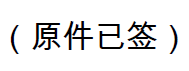 尾上诚藏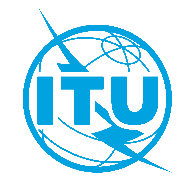 国 际 电 信 联 盟电信标准化局2023年8月1日，日内瓦文号：电信标准化局第127号通函SG16/SC致：-	致国际电联各成员国主管部门-	ITU-T部门成员；-	参加第16研究组工作的ITU-T部门准成员；-	ITU-T学术成员；抄送：-	第16研究组正副主席；-	电信发展局主任；-	无线电通信局主任电话：+41 22 730 6805致：-	致国际电联各成员国主管部门-	ITU-T部门成员；-	参加第16研究组工作的ITU-T部门准成员；-	ITU-T学术成员；抄送：-	第16研究组正副主席；-	电信发展局主任；-	无线电通信局主任传真：+41 22 730 5853致：-	致国际电联各成员国主管部门-	ITU-T部门成员；-	参加第16研究组工作的ITU-T部门准成员；-	ITU-T学术成员；抄送：-	第16研究组正副主席；-	电信发展局主任；-	无线电通信局主任电子邮件：tsbsg16@itu.int致：-	致国际电联各成员国主管部门-	ITU-T部门成员；-	参加第16研究组工作的ITU-T部门准成员；-	ITU-T学术成员；抄送：-	第16研究组正副主席；-	电信发展局主任；-	无线电通信局主任事由：ITU-T第16研究组会议（2023年7月10日至21日）后建议书ITU-T F.749.16（原F.CUAV-LX）和F.751.8（原H.DLT-TFR）的状况ITU-T第16研究组会议（2023年7月10日至21日）后建议书ITU-T F.749.16（原F.CUAV-LX）和F.751.8（原H.DLT-TFR）的状况编号标题决定ITU-T F.749.16 
（原F.CUAV-LX）基于民用无人机的物流快递的要求已批准ITU-T F.751.8 
（原H.DLT-TFR）DLT遵从监管的技术框架已批准